Versions :Résumé / AvertissementLes informations contenues dans ce guide sont publiées à titre d’information et ne peuvent être assimilées à des règles contractuelles.PREAMBULECe guide fait partie du Kit d’implémentation à destination des acteurs du marché, qui comprend les Guides d’implémentation des services B2B, spécifiques par service, présentant la description des échanges entre un acteur du marché et le GRD.SOMMAIREPage : 3/12Présentation générale du fluxLe flux R151 permet, de publier à un acteur du marché, les relevés d’index quotidiens et les puissances maximales quotidiennes pour les points C5 équipés d’un compteur Linky communicant.Le flux envoyé contient, pour chaque PRM, les données suivantes :Identifiant du PRMIndex de la grille distributeurIndex de la grille fournisseurPuissance maximaleToutes les données publiées sont brutes, c'est-à-dire qu’elles ne font l’objet d’aucun traitement ou estimation par le GRD. En particulier, aucune estimation n’est transmise pour remplacer une donnée manquante.Le GRD rassemble dans un abonnement toutes les publications prévues pour :Un contrat GRD-F donnéUne fréquence donnéePour la fréquence de publication mensuelle, le jour du mois de publication (de 1 à 28).Par exemple, les publications pour les points pour lesquels un fournisseur a souscrit à une publication quotidienne d’index quotidiens et de puissantes atteintes maximales seront rassemblées dans un même abonnement.Ces données sont transmises sous la forme d’un ou plusieurs fichiers XML zippés rassemblant toutes les publications d’unabonnement.Dans le cadre des publications quotidiennes, la publication a lieu dans la nuit de J+1 à J+2 de la collecte des données (J).Dans le cadre des publications mensuelles, la publication a lieu au plus tard le troisième jour ouvré, après le dernier jour de collecte des données.Description fonctionnelle du flux2.1 Diagramme de classeLégende0..p (avec p un chiffre) signifie que l’objet métier est absent ou présent jusqu’à p fois. 0..* signifie que l’objet métier est absent ou présent de 1 à une infinité de fois.1 signifie que l’objet métier est présent une et une seule fois.1..* signifie que l’objet métier est présent de 1 à une infinité de fois.Description des balisesChaque flux R151 est constitué d’un élément <R151> qui contient les classes suivantes :En_Tete_Flux (une seule instance par flux)Complément_En_Tete (une seule instance par flux)PRM (une instance pour chaque PRM)En_Tete_FluxCet élément porte des données générales sur le flux (date, version de grammaire, identifiants et coordonnées des émetteurs et destinataires).Complément_En_TeteCet élément porte des données sur l’abonnement cyclique de relève et les unités de mesuresPRM (Point de Référence des Mesures)Ce bloc est présent une fois pour chaque PRM, il rassemble tous les index ou les puissances maximales relatifs à un PRM.3.1.2.1 Donnees_ReleveCe bloc est présent pour chaque journée pour laquelle une publication est prévue dans le cadre de l’abonnement.3.1.2.1.1 Classe_Temporelle_DistributeurCe bloc est utilisé pour transmettre la valeur de l’index relevé pour chaque classe temporelle de la grille distributeur. Ce bloc n’est pas présent, si les informations de relevé ne sont pas disponibles pour la journée concernée.3.1.2.1.2 Classe_Temporelle3.1.2.1.3. Puissance_MaximaleCe bloc est utilisé pour transmettre la puissance apparente maximale atteinte sur la journée concernée. Ce bloc n’est pas présent, si la donnée n’est pas disponible.4 Description technique du fluxNommenclatureChaque flux est constitué d’un fichier XML zippé.Pour une journée et un abonnement donnés, le fournisseur peut vérifier qu’il a bien reçu l’intégralité des fichiers dus en s’appuyant sur la nomenclature des archives zip qui contiennent un numéro de séquence.Nom de l’archiveChaque flux émis suit la règle de nommage suivante :<emetteur>_R151_<destinataire>_<num_seq>_<horodatage>.zip       Ce ou ces fichiers XML sont ensuite compressés sous forme d’autant d’archives ZIP qu’il y a de fichiers XML.Nom du fichier XML contenu dans l’archiveLe fichier XML contenu dans une archive zip suit la nomenclature suivante :<emetteur>_R151_<destinataire>_<num_contrat>_<id_abonnement>_<horodatage>.xmlExemple :Fichiers faisant partie d’un envoi de R151 pour un abonnement et un numéro de séquence donnés :o	17X100A100A04671_R151_17X100A100F0054X_00015_20211015112309.zipContient le fichier de données :                                             17X100A100A04671_R151_17X100A100F0054X_402.1_ACR10BJ13_20211015112309.xmlo       17X100A100A04671_R151_17X100A100F0054X_00016_20211015112309.zipContient le fichier de données :                                             17X100A100A04671_R151_17X100A100F0054X_402.1_ACR10BJ14_20211015112409.xmlFormat des fichiersTous les fichiers contenus dans un flux R151 sont des fichiers XML respectant un même schéma XSD. L’encodage des fichiers XML est l’UTF-8.Transmission des donnéesVia différents canauxMail FTPDossier localStructure des fichiersAvertissement : le tableau ci-dessous donne une description du schéma du flux ; il permet de présenter la XSD sous une forme plus accessible. Cependant, en cas d’éventuelles incohérences entre le tableau et le fichier XSD référencé ci-dessus, c’est ce dernier qui doit être pris comme référence.La colonne Règle de gestion précise l’expression régulière à appliquer ou la liste des valeurs possibles pour une balise uniquement lorsque cette précision apparaît dans la XSD.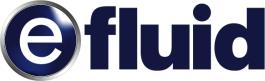 GUIDE D'IMPLEMENTATION DU FLUX R151GUIDE D'IMPLEMENTATION DU FLUX R151NomDateModifications101/10/2021Création du documentFluxPériodicitéLibelléR151Quotidienne, Hebdomadaire ou MensuellePuissances maximales et index quotidiens des PRMdu segment C5 sur abonnement.Type dechampDéfinitionÉlémentIdentifiant_FluxIdentifiant du flux (R151).ÉlémentLibelle_FluxDescription longue du flux.ÉlémentVersion_XSDNuméro de version de la XSD qui doit être appliquée au flux courant.ÉlémentIdentifiant_EmetteurIdentifiant du GRD, émetteur du flux.ÉlémentIdentifiant_DestinataireIdentifiant (code EIC) du fournisseur destinataire du flux.ÉlémentDate_CreationDate de création du flux.ÉlémentIdentifiant_ContratIdentifiant du contrat GRD-F auquel sont rattachés les PRM contenus dans leflux.Nom du champDéfinitionDéfinitionÉlémentNumero_Abonnementréférence SI AMM de l'abonnement cycliqueElémentUnite_Mesure_IndexIndique l’unité des mesures d'index transmises (kWh)ÉlémentUnite_Mesure_PuissanceIndique l’unité des mesures de puissance transmises (kVA)Type dechampNom du champDéfinitionÉlémentId_PRMIdentifiant unique du PRM.ClasseDonnees_ReleveTransmet les index et la puissance maximale mesurés pour unejournée.Type dechampNom du champDéfinitionÉlémentDate_ReleveDate du relevé.ÉlémentId_Calendrier_FournisseurIdentifiant du calendrier fournisseur.ÉlémentLibelle_Calendrier_FournisseurLibellé du calendrier fournisseur.ÉlémentId_Calendrier_DistributeurIdentifiant du calendrier distributeur.ÉlémentLibelle_Calendrier_DistributeurLibellé du calendrier distributeur.ÉlémentId_AffaireNuméro de l’affaire GRD relative à l’événement considéré.ClasseClasse_Temporelle_DistributeurTransmet la valeur de l’index associé à une classe temporelle de lagrille distributeur.ClasseClasse_TemporelleTransmet la valeur de l’index associé à une classe temporelle de lagrille fournisseur.ClassePuissance_MaximaleTransmet la valeur de la puissance maximale quotidienne.Type dechampNom du champDéfinitionÉlémentId_Classe_TemporelleIdentifiant de la classe temporelle.ÉlémentLibelle_Classe_TemporelleLibellé de la classe temporelle.ÉlémentRang_CadranIndique le numéro du cadran.ÉlémentValeurValeur mesurée   de   l’index   dans   l’unité   indiquée   dans   la   baliseUnite_Mesure_Index dans la classe En_Tete_Flux.ÉlémentIndice_VraisemblanceIndice de vraisemblance qualifiant la qualité des valeurs transmises :0 : valeur OK,1 : valeur sujette à caution.Type dechampNom du champDéfinitionÉlémentId_Classe_TemporelleIdentifiant de la classe temporelle.ÉlémentLibelle_Classe_TemporelleLibellé de la classe temporelle.ÉlémentRang_CadranIndique le numéro du cadran.ÉlémentValeurValeur mesurée   de   l’index   dans   l’unité   indiquée   dans   la   baliseUnite_Mesure_Index dans la classe En_Tete_Flux.ÉlémentIndice_VraisemblanceIndice de vraisemblance qualifiant la qualité des valeurs transmises :0 : valeur OK,1 : valeur sujette à caution.Type dechampNom du champDéfinitionÉlémentValeurValeur mesurée de la puissance dans l’unité indiquée dans la baliseUnite_Mesure_Puissance dans la classe En_Tete_Flux.CodeDescription<emetteur>_Code EIC du GRD émetteur du flux<destinataire>Code EIC du fournisseur destinataire du flux.<num_seq>Numéro de séquence du fichier sur 5 chiffres, de 00001 à 99999.<horodatage>Date et heure de constitution de l’archive au format AAAAMMJJhhmmss.CodeDescription<emetteur>_Code EIC du GRD émetteur du flux<destinataire>Code EIC du fournisseur destinataire du flux.<num_contrat>Numéro du contrat GRD-F<id_abonnement>Identifiant de l’abonnement souscrit<horodatage>Date et heure de constitution de l’archive au format AAAAMMJJhhmmss.BaliseType deformatLongueurCardi-nalitéRègle de gestionR151R151R1511En_Tete_FluxEn_Tete_FluxEn_Tete_FluxEn_Tete_FluxEn_Tete_Flux11Identifiant_FluxIdentifiant_FluxIdentifiant_FluxIdentifiant_FluxIdentifiant_FluxIdentifiant_FluxStringStringMax 20Max 2011R151Libelle_FluxLibelle_FluxLibelle_FluxLibelle_FluxLibelle_FluxLibelle_FluxStringStringMax 250Max 2500..10..1Puissances maximales et index des PRM du segment C5 sur abonnement.Version_XSDVersion_XSDVersion_XSDVersion_XSDVersion_XSDVersion_XSDStringStringMax 10Max 1011Identifiant_EmetteurIdentifiant_EmetteurIdentifiant_EmetteurIdentifiant_EmetteurIdentifiant_EmetteurIdentifiant_EmetteurStringStringMax 20Max 2011ERDFIdentifiant_DestinataireIdentifiant_DestinataireIdentifiant_DestinataireIdentifiant_DestinataireIdentifiant_DestinataireIdentifiant_DestinataireStringStringMax 20Max 2011Date_CreationDate_CreationDate_CreationDate_CreationDate_CreationDate_CreationDateTimeDateTime11Identifiant_ContratIdentifiant_ContratIdentifiant_ContratIdentifiant_ContratIdentifiant_ContratIdentifiant_ContratStringStringMax 20Max 200..10..1Complement_En_TeteComplement_En_TeteComplement_En_TeteComplement_En_TeteComplement_En_TeteComplement_En_TeteComplement_En_Tete11Numero_AbonnementNumero_AbonnementNumero_AbonnementNumero_AbonnementNumero_AbonnementNumero_AbonnementStringStringMax 20Max 200..10..1Actuellement dans l'en-tête.Unite_Mesure_IndexUnite_Mesure_IndexUnite_Mesure_IndexUnite_Mesure_IndexUnite_Mesure_IndexUnite_Mesure_IndexStringStringMax 20Max 200..10..1Actuellement dans l'en-tête.Unite_Mesure_PuissanceUnite_Mesure_PuissanceUnite_Mesure_PuissanceUnite_Mesure_PuissanceUnite_Mesure_PuissanceUnite_Mesure_PuissanceStringStringMax 20Max 200..10..1Actuellement dans l'en-tête.PRMPRMPRM1..*1..*Id_PRMId_PRMId_PRMId_PRMStringString141411Donnees_ReleveDonnees_ReleveDonnees_ReleveDonnees_ReleveDonnees_ReleveDonnees_Releve1..*1..*Date_ReleveDate_ReleveDate_ReleveDate_ReleveDateTimeDateTime11Id_Calendrier_FournisseurId_Calendrier_FournisseurId_Calendrier_FournisseurId_Calendrier_FournisseurStringStringMax 20Max 200..10..1Libelle_Calendrier_FournisseurLibelle_Calendrier_FournisseurLibelle_Calendrier_FournisseurLibelle_Calendrier_FournisseurStringStringMax 250Max 2500..10..1Id_Calendrier_DistributeurId_Calendrier_DistributeurId_Calendrier_DistributeurId_Calendrier_DistributeurStringStringMax 20Max 200..10..1Libelle_Calendrier_DistributeurLibelle_Calendrier_DistributeurLibelle_Calendrier_DistributeurLibelle_Calendrier_DistributeurStringStringMax 250Max 2500..10..1Id_AffaireId_AffaireId_AffaireId_AffaireStringString0..10..1Vérifie l’expression régulière suivante :[0-9A-Z]{4,8}Renseigné si le relevé est associé à une affaire à l’initiative du fournisseur destinataire du flux.Classe_Temporelle_DistributeurClasse_Temporelle_DistributeurClasse_Temporelle_DistributeurClasse_Temporelle_Distributeur0..*0..*Ce bloc n’est pas présent si les informations de relevé ne sont pas disponibles.Id_Classe_TemporelleId_Classe_TemporelleStringStringMax 20Max 2011Non renseigné si la Classe_Mesure est égale à 3Libelle_Classe_TemporelleLibelle_Classe_TemporelleStringStringMax 250Max 25011Non renseigné si la Classe_Mesure est égale à 3Rang_CadranRang_CadranIntegerIntegerValeur ≤ 20Valeur ≤ 200..10..1Non renseigné si la Classe_Mesure est égale à 3.ValeurValeurIntegerIntegerMax 15Max 1511Indice_VraisemblanceIndice_VraisemblanceIntegerInteger0..10..1Non renseigné si la Classe_Mesure est égale à 3.Valeurs possibles : - 0 : valeur OK- 1 : valeur sujet à cautionClasse_TemporelleClasse_TemporelleClasse_TemporelleClasse_Temporelle0..*0..*Ce bloc n’est pas présent si les informations de relevé ne sont pas disponibles.Id_Classe_TemporelleId_Classe_TemporelleStringStringMax 20Max 2011Non renseigné si la Classe_Mesure est égale à 3Libelle_Classe_TemporelleLibelle_Classe_TemporelleStringStringMax 250Max 25011Non renseigné si la Classe_Mesure est égale à 3Rang_CadranRang_CadranIntegerIntegerValeur ≤ 20Valeur ≤ 200..10..1Non renseigné si la Classe_Mesure est égale à 3.ValeurValeurIntegerIntegerMax 15Max 1511Indice_VraisemblanceIndice_VraisemblanceIntegerInteger0..10..1Non renseigné si la Classe_Mesure est égale à 3.Valeurs possibles : - 0 : valeur OK- 1 : valeur sujet à cautionPuissance_MaximalePuissance_MaximalePuissance_MaximalePuissance_Maximale0..*0..*Ce bloc n’est pas présent si les informations de relevé ne sont pas disponibles.ValeurValeurIntegerIntegerMax 15Max 1511